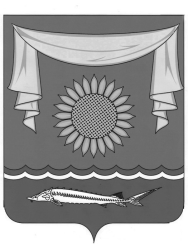 СОБРАНИЕ ДЕПУТАТОВ НОВОБЕССЕРГЕНЕВСКОГО СЕЛЬСКОГО ПОСЕЛЕНИЯ НЕКЛИНОВСКОГО РАЙОНА РОСТОВСКОЙ ОБЛАСТИ                                                                                    РЕШЕНИЕПринято Собранием депутатов     Новобессергеневского сельского поселения                     20 июня 2016 года                В соответствии с Уставом муниципального образования «Новобессергеенвское сельское поселение», ст. 5  Областного закона от 08.08.2011 г. № 645-ЗС «О выборах депутатов представительных органов  муниципальных образований в Ростовской области»,Собрание депутатов Новобессергеневского сельского поселения решило:Назначить выборы депутатов Собрания депутатов  Новобессергеневского сельского поселения четвертого созыва  на 18 сентября 2016 года.Опубликовать настоящее Решение в течение 5 дней в районной газете «Приазовская степь».Настоящее Решение вступает в силу с момента его официального опубликования.Контроль за исполнением  данного решения оставляю за собой.Глава Новобессергеневского сельского поселения                                                  В.В.Сердюченко«20» июня 2016 года№ 120«О  назначении выборов депутатов Собрания  депутатов Новобессергеневского сельского поселения четвертого созыва»